ASSOCIAZIONE UDINESE CLUB 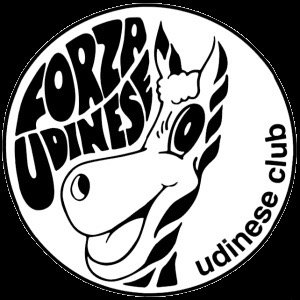 ORGANIZZA PERDOMENICA 26 FEBBRAIO 2017LA TRASFERTA A ROMA PERLAZIO  - UDINESEPROGRAMMA: Partenza: ore 5,00 dallo Stadio “Friuli”Ulteriori punti di raccolta in base alle iscrizioni.Soste durante il tragitto e arrivo a Roma previsto verso le  14,00Partita: ore 15,00A fine partita rientro con sosta durante il tragitto COSTO DEL VIAGGIO: 55 EURO (escluso il biglietto della partita)PER PRENOTAZIONI E INFORMAZIONI SI POSSONO  CONTATTARE I SEGUENTI NUMERI: BIRARDA DENIS: 339-6365481COSTANTINI  MARCO:  334-1150092DE ZORZI DAVIDE: 348-2944896MAGRO GIANLUCA: 335-8263683ASSOCIAZIONE  UDINESE  CLUB: 333-1158790